Российская Федерация	                                  Россия Федерациязы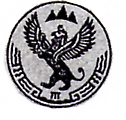 Республика Алтай	                          Алтай РеспубликаУлаганский район                                                                  Улаган аймагындагыСельская администрация	     	  Jурт администрациязы                                                                                                               Улаганского сельского поселения                 Улаган jурт jеезези=====================================================================================                         ПОСТАНОВЛЕНИЕ                                                                                JОП                                                                                                                                                                                   от «  28  » декабря  .                   с. Улаган                                     №  337                                       О проведении открытого аукционана право заключения договорааренды земельного участка         На основании статьи 447 Гражданского кодекса Российской Федерации,Статей 39.1,39.6,39.7, ст. 39.8,39.11,39.12 Земельного кодекса Российской ФедерацииПОСТАНОВЛЯЮ:Провести аукцион, открытый по составу участников, на право заключения договора аренды на следующие  земельные  участки:- местоположение (адрес)- Республика Алтай, Улаганский район, с. Улаган, ул. Б.Б.Каятова, д.1/1, кадастровый номер 04:09:040102:116, категория земель - земли населенных пунктов, разрешенное использование - для жилищного строительства, площадь участка – 1199 кв.м.;- местоположение (адрес)- Республика Алтай, Улаганский район, с. Улаган, ул. Б.Б.Каятова, д.1, кадастровый номер 04:09:040102:115, категория земель - земли населенных пунктов, разрешенное использование - для жилищного строительства, площадь участка – 1199 кв.м.;- местоположение (адрес)- Республика Алтай, Улаганский район, с. Улаган, ул. Б.Б.Каятова, д.22, кадастровый номер 04:09:040102:303, категория земель - земли населенных пунктов, разрешенное использование - для жилищного строительства, площадь участка – 1200 кв.м.;- местоположение (адрес)- Республика Алтай, Улаганский район, с. Улаган, ул. С.П.Кончубаева, д. 32, кадастровый номер 04:09:040102:263, категория земель - земли населенных пунктов, разрешенное использование - для жилищного строительства, площадь участка – 1192 кв.м.;- местоположение (адрес)- Республика Алтай, Улаганский район, с. Улаган, ул. Узун-Язы, д.16, кадастровый номер 04:09:040102:330, категория земель- земли населенных пунктов, разрешенное использование - для жилищного строительства, площадь участка – 1200 кв.м.;- местоположение (адрес)- Республика Алтай, Улаганский район, с. Улаган, ул. М.В.Карамаева, д.56, кадастровый номер 04:09:040102:445, категория земель - земли населенных пунктов, разрешенное использование - для жилищного строительства, площадь участка – 1200 кв.м.;- местоположение (адрес)- Республика Алтай, Улаганский район, с. Улаган, ул. Трудовая, д.2, кадастровый номер 04:09:040102:720, категория земель - земли населенных пунктов, разрешенное использование - для жилищного строительства, площадь участка – 1277 кв.м.;- местоположение (адрес)- Республика Алтай, Улаганский район, с. Улаган, ул. Трудовая, д.7, кадастровый номер 04:09:040102:712, категория земель - земли населенных пунктов, разрешенное использование - для жилищного строительства, площадь участка – 1148 кв.м.;- местоположение (адрес)- Республика Алтай, Улаганский район, с. Улаган, ул. Луговая, д.26, кадастровый номер 04:09:040102:279, категория земель - земли населенных пунктов, разрешенное использование - для жилищного строительства, площадь участка – 1200 кв.м.;- местоположение (адрес)- Республика Алтай, Улаганский район, с. Улаган, ул. Н.Я.Мамаева, д.27, кадастровый номер 04:09:040102:319, категория земель - земли населенных пунктов, разрешенное использование - для жилищного строительства, площадь участка – 1200 кв.м.;- местоположение (адрес)- Республика Алтай, Улаганский район, с. Улаган, ул. А.Калкина, д.1 А, кадастровый номер 04:09:021203:456, категория земель - земли населенных пунктов, разрешенное использование - для жилищного строительства, площадь участка – 1799 кв.м.- местоположение (адрес)- Республика Алтай, Улаганский район, с. Улаган, ул. Центральная, д.2, кадастровый номер 04:09:040102:184, категория земель - земли населенных пунктов, разрешенное использование - для жилищного строительства, площадь участка – 1272 кв.м. - местоположение (адрес)- Республика Алтай, Улаганский район, с. Улаган, ул. Центральная, д.4, кадастровый номер 04:09:040102:185, категория земель - земли населенных пунктов, разрешенное использование - для жилищного строительства, площадь участка – 1301 кв.м.         2. Время, место и порядок проведения аукциона, порядок внесения и возврата задатка, начальная цена предмета аукциона, величина повышения начальной цены предмета аукциона («шаг аукциона»), форма и сроки подачи заявок на участие в аукционе установлены согласно Приложению № 1 и 2 к настоящему постановлению.	!3. Опубликовать извещение о проведении аукциона в газете «Улаганнын солундары», разместить в сети «Интернет» на сайте МО «Улаганское сельское поселение» www.sadmulagan.ru	4. Контроль за исполнением настоящего постановления возложить на специалиста по землеустройству МО «Улаганское сельское поселение» Ядаганову И.Г.Глава Улаганского сельского поселения                                      Тойдонов А.Ю.